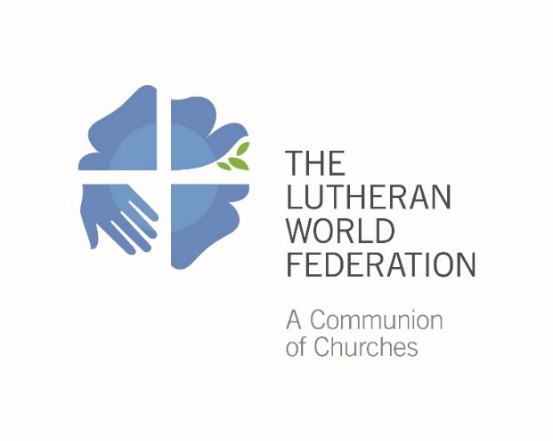 The Lutheran World FederationDepartment for Mission and DevelopmentProject Coordination and Monitoring deskP.O. Box 2100CH-1211 Geneva 2SwitzerlandDMDprojects@lutheranworld.org Note conceptuelle pour projets d’Églises membres de la FLMVeuillez remplir uniquement les champs gris. Utilisez le bouton Tab pour passer au champ suivant.Seules les demandes complètes seront acceptées. Max cinq pages (y compris le plan financier)1. Informations de base6. Objectifs du projet et activités principales11. Commentaires12. Plan financier (en devise locale)Nom du projet:Eglise/Institution candidate:Personne de contact:PrénomPrénomPrénomPrénomNom Nom Nom EmailEmailEmailEmailTéléphoneTéléphoneTéléphoneEglise soutenant le projet :Durée du projet:Du:      Du:      Du:      Au:      Au:      Au:      Au:      Statut: Phase 1 (nouveau) Phase 2 Phase 2 Phase 2 Phase 2 Phase 2 Phase 32. Montant total demandé à la FLMLe budget annuel pour un projet doit être compris entre un minimum de 5,000 € et un maximum est de 90,000 €. Veuillez prendre connaissance des trois catégories de budget ci-dessous et sélectionner la catégorie qui correspond aux ressources et à la capacité de votre Eglise : 5,000 à 15,999 € (exigences minimales en matière de postulation et de suivi) 16,000 à 50,999 € (postulation et suivi standard) 51,000 à 90,000 € (exigences élevées en matière de postulation et de suivi)2. Montant total demandé à la FLMLe budget annuel pour un projet doit être compris entre un minimum de 5,000 € et un maximum est de 90,000 €. Veuillez prendre connaissance des trois catégories de budget ci-dessous et sélectionner la catégorie qui correspond aux ressources et à la capacité de votre Eglise : 5,000 à 15,999 € (exigences minimales en matière de postulation et de suivi) 16,000 à 50,999 € (postulation et suivi standard) 51,000 à 90,000 € (exigences élevées en matière de postulation et de suivi)2. Montant total demandé à la FLMLe budget annuel pour un projet doit être compris entre un minimum de 5,000 € et un maximum est de 90,000 €. Veuillez prendre connaissance des trois catégories de budget ci-dessous et sélectionner la catégorie qui correspond aux ressources et à la capacité de votre Eglise : 5,000 à 15,999 € (exigences minimales en matière de postulation et de suivi) 16,000 à 50,999 € (postulation et suivi standard) 51,000 à 90,000 € (exigences élevées en matière de postulation et de suivi)2. Montant total demandé à la FLMLe budget annuel pour un projet doit être compris entre un minimum de 5,000 € et un maximum est de 90,000 €. Veuillez prendre connaissance des trois catégories de budget ci-dessous et sélectionner la catégorie qui correspond aux ressources et à la capacité de votre Eglise : 5,000 à 15,999 € (exigences minimales en matière de postulation et de suivi) 16,000 à 50,999 € (postulation et suivi standard) 51,000 à 90,000 € (exigences élevées en matière de postulation et de suivi)2. Montant total demandé à la FLMLe budget annuel pour un projet doit être compris entre un minimum de 5,000 € et un maximum est de 90,000 €. Veuillez prendre connaissance des trois catégories de budget ci-dessous et sélectionner la catégorie qui correspond aux ressources et à la capacité de votre Eglise : 5,000 à 15,999 € (exigences minimales en matière de postulation et de suivi) 16,000 à 50,999 € (postulation et suivi standard) 51,000 à 90,000 € (exigences élevées en matière de postulation et de suivi)2. Montant total demandé à la FLMLe budget annuel pour un projet doit être compris entre un minimum de 5,000 € et un maximum est de 90,000 €. Veuillez prendre connaissance des trois catégories de budget ci-dessous et sélectionner la catégorie qui correspond aux ressources et à la capacité de votre Eglise : 5,000 à 15,999 € (exigences minimales en matière de postulation et de suivi) 16,000 à 50,999 € (postulation et suivi standard) 51,000 à 90,000 € (exigences élevées en matière de postulation et de suivi)2. Montant total demandé à la FLMLe budget annuel pour un projet doit être compris entre un minimum de 5,000 € et un maximum est de 90,000 €. Veuillez prendre connaissance des trois catégories de budget ci-dessous et sélectionner la catégorie qui correspond aux ressources et à la capacité de votre Eglise : 5,000 à 15,999 € (exigences minimales en matière de postulation et de suivi) 16,000 à 50,999 € (postulation et suivi standard) 51,000 à 90,000 € (exigences élevées en matière de postulation et de suivi)2. Montant total demandé à la FLMLe budget annuel pour un projet doit être compris entre un minimum de 5,000 € et un maximum est de 90,000 €. Veuillez prendre connaissance des trois catégories de budget ci-dessous et sélectionner la catégorie qui correspond aux ressources et à la capacité de votre Eglise : 5,000 à 15,999 € (exigences minimales en matière de postulation et de suivi) 16,000 à 50,999 € (postulation et suivi standard) 51,000 à 90,000 € (exigences élevées en matière de postulation et de suivi)3. Contexte et motivation du projetExpliquez brièvement quel est le contexte du projet en mentionnant la zone géographique exacte du projet ainsi que les problèmes, besoins et possibilités adressées par le projet. Décrivez le lien avec les priorités de l'Église membre ainsi que la façon dont ce projet est lié aux phases précédentes éventuelles. 4. But du projetQuel est l’objectif général que le projet cherche à atteindre ?5. Résultats escomptésDonnez des résultats concrets que le projet devrait atteindre au cours de cette phase du projetDécrivez les objectifs du projet (max 3) et les activités principales pour chaque objectif (max 5 par objectif). Soyez SMART (Specific, Measurable, Achievable, Realistic and Timebound).Objectif 1:Activités: Activité 1Activité 2Activité 3Activité 4Activité 5Objectif 2:Activités:Activité 1Activité 2Activité 3Activité 4Activité 5Objectif 3:Activités:Activité 1Activité 2Activité 3Activité 4Activité 57. Groupes ciblesDécrivez qui sont les groupes cible, en présentant les données ventilées par genre. Dans quelle mesure avez-vous fait intervenir le groupe cible dans la planification du projet ? Comment prévoyez-vous de les faire intervenir dans la mise en œuvre et la gestion du projet ?8. Analyse de genre et Participation des JeunesQuels sont les rôles et responsabilités des femmes et des hommes dans le projet ? Quelles sont les différentes approches nécessaires pour produire des résultats équitables ? Comment la participation des jeunes sera-t-elle assurée à tous les niveaux du projet ?9. Capacités organisationnellesIndiquez le nom du responsable de la mise en œuvre et du suivi du projet. De quels savoir-faire, expériences et compétences votre bureau peut-il se prévaloir ? Quels sont les autres programmes / projets dont ce bureau est responsable ? Vous faudra-t-il renforcer vos capacités ou en acquérir de nouvelles ? Décrivez les systèmes de gestion financière dont vous disposez et précisez la taille du budget de ce bureau10. PérennitéComment comptez-vous assurer la pérennité des résultats obtenus et des activités menées après la fin du support de la FLM ? Quelles est votre stratégie de sortie ?Vous pouvez utiliser cet espace pour fournir toute autre information pertinente à votre demande.Le revenu total doit correspondre aux dépenses totales.Année 1Année 2Année 31. Coûts du programme / projetObjectif 1Objectif 2Objectif 31.4.      2. Frais opérationnels / fixes2.1.2.2.2.3.3. Frais d'investissement3.1.3.2.3.3.Total Subventions et fonds propres1. Fonds propres (spécifier)2. Subventions (spécifier)3. Montant demandé à la FLMTotal